Reporte de Lectura (K-1)          __________________________________________________________	 			            __  __  __  __  __  __  __  __  __  __  __  __  __  __  __  __	Mi nombre es     __________________________________________________________Durante vacaciones leí__________________________________________________________________________________  __  __  __  __  __  __  __  __  __  __  __  __  __  __  __  __  __  __  __  __  __  __________________________________________________________________________________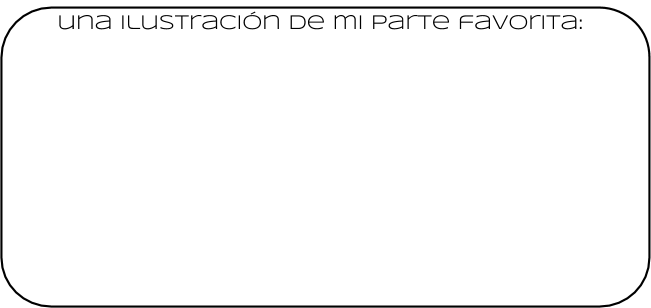 le doy al libro 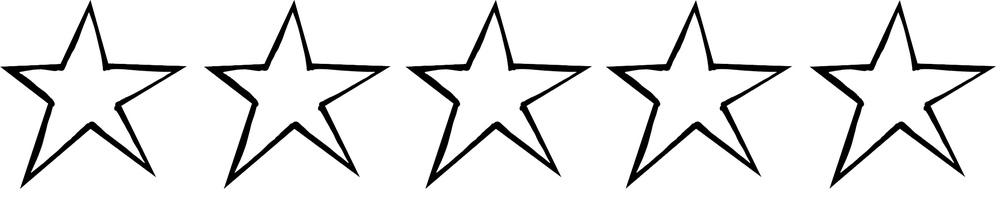 (1 Estrella= NO me gusto  -  5 Estrella s= Me gusto mucho)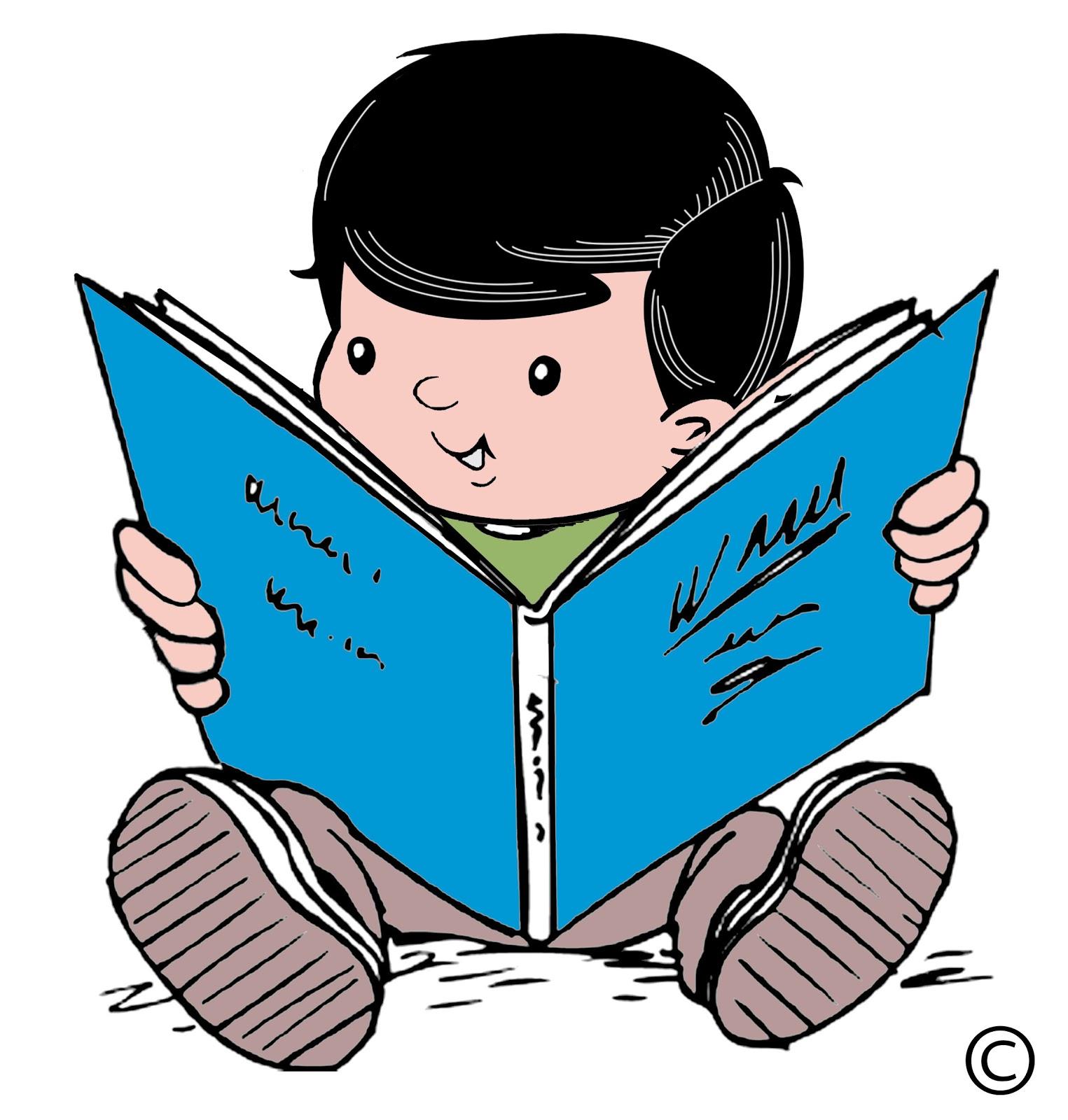 